PERSON SPECIFICATION  	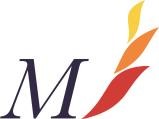 Health Care and Teaching Assistant Level 2     Montsaye is committed to safeguarding and promoting the welfare of children and young people and expects all staff to share this commitment. Essential It is essential candidates can provide evidence of: Desirable It is desirable candidates can provide evidence of: Qualifications A good standard of basic education.  English and Maths at O Level or GCSE grade C or above. Qualifications beyond basic educational attainment. Experience/Skills Being literate and numerate. Experience of working with young people, especially students, etc. Experience of working with and supporting students with physical disabilitiesExperience of working with students who require intimate / personal careThe ability to work as part of a team. The ability to remain calm under pressure. Being well organised, efficient and able to keep accurate records. Being flexible. Being able to work on his/her own initiative within a framework. Prepared to support PE and games – including helping students change. Support students where required with intimate care needs. Experience of working with special educational needs or some experience working with children, preferably in a school setting. Experience of behaviour management Some experience in the care/supervision of the welfare of others. Familiarity with information and Computer Technology. Ability to swim and be involved with supervising swimming A sport coaching qualification Written Application A well constructed legible application. Communication An ability to communicate effectively in oral and written forms. Evidence of being able to write a full report on an incident or event. Relationships An ability to establish good working relationships with staff and the ability to form and maintain appropriate relationships and personal boundaries with students Training in inter-personal skills. Equal Opportunities A commitment to equal opportunities. Examples of good practice from their own experience. Disclosure and Barring Service Check Willingness to provide a full Disclosure and Barring Service disclosure 